แผนการจัดการเรียนรู้ “ปลูกผม (Art & Hair Stylist)”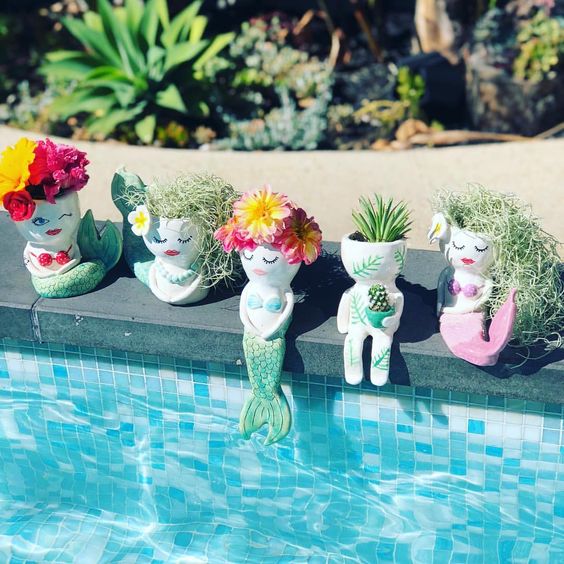 ปลูกผม (Art & Hair Stylist)ตารางนี้แสดงถึงกระบวนการเรียนรู้ที่ผู้สอนอาจนำไปประยุกต์ใช้และประเมินผลได้ ซึ่งสามารถนำการจัดการเรียนรู้อื่นมามาประยุกต์ใช้ได้ด้วย และผู้สอนอาจหาวิธีปรับกระบวนการเรียนรู้ตามความเหมาะสมของกลุ่มผู้เรียนและสภาพแวดล้อมภายในโรงเรียนเกณฑ์การให้คะแนนนี้ได้กล่าวถึงเพียงมิติเดียวในส่วนของการให้คะแนนทั่วไปตามที่อธิบายข้างต้น นับเป็นวิธีหนึ่งที่แสดงให้เห็นว่าครูผู้สอนสามารถอธิบายและให้คะแนนตามผลงานของผู้เรียน ขอแนะนำว่าครูผู้สอนควรกำหนดระดับของความสำเร็จในมิติอื่นๆ ของเกณฑ์การให้คะแนนด้วยระดับชั้นประถมศึกษาปีที่ 3ระดับชั้นประถมศึกษาปีที่ 3ทัศนศิลป์ (ศิลปะ)คำอธิบายกิจกรรมการเรียนรู้ศิลปะเป็นส่วนหนึ่งของชีวิตประจำวัน ล้วนแฝงอยู่ในทุกสิ่งรอบตัวเรา ไม่ว่าจะเป็นเสื้อผ้า ของใช้ ที่อยู่อาศัย ล้วนประกอบด้วยองค์ประกอบพื้นฐานทางศิลปะ นักเรียนควรได้ฝึกการใช้ประสาทสัมผัสทั้ง 5 ในการเรียนรู้และเชื่อมโยงศิลปะสู่ชีวิตจริง นำไปประยุกต์ใช้ และเห็นคุณค่าของสิ่งรอบตัว อีกทั้งศิลปะยังช่วยพัฒนาให้ผู้เรียนมีความคิดริเริ่มสร้างสรรค์ที่จะทำสิ่งใหม่ๆ มีจินตนาการ ชื่นชมความงาม มีสุนทรียภาพ ซึ่งสิ่งเหล่านี้ล้วนมีผลต่อคุณภาพชีวิตมนุษย์ ที่จะช่วยพัฒนาผู้เรียนทั้งด้านร่างกาย จิตใจ สติปัญญา อารมณ์ ส่งเสริมให้ผู้เรียนมีความเชื่อมั่นในตนเอง อันเป็นพื้นฐานในการทำงานและอยู่ร่วมกันในสังคมได้อย่างมีความสุขคำอธิบายกิจกรรมการเรียนรู้ศิลปะเป็นส่วนหนึ่งของชีวิตประจำวัน ล้วนแฝงอยู่ในทุกสิ่งรอบตัวเรา ไม่ว่าจะเป็นเสื้อผ้า ของใช้ ที่อยู่อาศัย ล้วนประกอบด้วยองค์ประกอบพื้นฐานทางศิลปะ นักเรียนควรได้ฝึกการใช้ประสาทสัมผัสทั้ง 5 ในการเรียนรู้และเชื่อมโยงศิลปะสู่ชีวิตจริง นำไปประยุกต์ใช้ และเห็นคุณค่าของสิ่งรอบตัว อีกทั้งศิลปะยังช่วยพัฒนาให้ผู้เรียนมีความคิดริเริ่มสร้างสรรค์ที่จะทำสิ่งใหม่ๆ มีจินตนาการ ชื่นชมความงาม มีสุนทรียภาพ ซึ่งสิ่งเหล่านี้ล้วนมีผลต่อคุณภาพชีวิตมนุษย์ ที่จะช่วยพัฒนาผู้เรียนทั้งด้านร่างกาย จิตใจ สติปัญญา อารมณ์ ส่งเสริมให้ผู้เรียนมีความเชื่อมั่นในตนเอง อันเป็นพื้นฐานในการทำงานและอยู่ร่วมกันในสังคมได้อย่างมีความสุขคำอธิบายกิจกรรมการเรียนรู้ศิลปะเป็นส่วนหนึ่งของชีวิตประจำวัน ล้วนแฝงอยู่ในทุกสิ่งรอบตัวเรา ไม่ว่าจะเป็นเสื้อผ้า ของใช้ ที่อยู่อาศัย ล้วนประกอบด้วยองค์ประกอบพื้นฐานทางศิลปะ นักเรียนควรได้ฝึกการใช้ประสาทสัมผัสทั้ง 5 ในการเรียนรู้และเชื่อมโยงศิลปะสู่ชีวิตจริง นำไปประยุกต์ใช้ และเห็นคุณค่าของสิ่งรอบตัว อีกทั้งศิลปะยังช่วยพัฒนาให้ผู้เรียนมีความคิดริเริ่มสร้างสรรค์ที่จะทำสิ่งใหม่ๆ มีจินตนาการ ชื่นชมความงาม มีสุนทรียภาพ ซึ่งสิ่งเหล่านี้ล้วนมีผลต่อคุณภาพชีวิตมนุษย์ ที่จะช่วยพัฒนาผู้เรียนทั้งด้านร่างกาย จิตใจ สติปัญญา อารมณ์ ส่งเสริมให้ผู้เรียนมีความเชื่อมั่นในตนเอง อันเป็นพื้นฐานในการทำงานและอยู่ร่วมกันในสังคมได้อย่างมีความสุขเวลาเรียนที่แนะนำ4 คาบเรียนโดยประมาณ4 คาบเรียนโดยประมาณทักษะเฉพาะที่พึงมีทักษะทางศิลปะการคิดวิเคราะห์ การคิดสร้างสรรค์ การคิดแก้ปัญหาการทำงานเป็นทีมทักษะทางศิลปะการคิดวิเคราะห์ การคิดสร้างสรรค์ การคิดแก้ปัญหาการทำงานเป็นทีมเนื้อหาที่ใช้ในการประเมินวิชาศิลปะ (ทัศนศิลป์)เส้น สี รูปร่าง รูปทรง พื้นผิว ในธรรมชาติสิ่งแวดล้อมและงานทัศนศิลป์วัสดุ อุปกรณ์ที่ใช้สร้างงานทัศนศิลป์ประเภทงานวาด การใช้สี การลงสี การระบายสีเนื้อหาที่ใช้ในการประเมินวิชาศิลปะ (ทัศนศิลป์)เส้น สี รูปร่าง รูปทรง พื้นผิว ในธรรมชาติสิ่งแวดล้อมและงานทัศนศิลป์วัสดุ อุปกรณ์ที่ใช้สร้างงานทัศนศิลป์ประเภทงานวาด การใช้สี การลงสี การระบายสีเนื้อหาที่ใช้ในการประเมินวิชาศิลปะ (ทัศนศิลป์)เส้น สี รูปร่าง รูปทรง พื้นผิว ในธรรมชาติสิ่งแวดล้อมและงานทัศนศิลป์วัสดุ อุปกรณ์ที่ใช้สร้างงานทัศนศิลป์ประเภทงานวาด การใช้สี การลงสี การระบายสีจุดประสงค์การเรียนรู้ด้านความรู้เส้น สี รูปร่าง รูปทรง พื้นผิว ในธรรมชาติสิ่งแวดล้อมและงานทัศนศิลป์การใช้เส้น รูปร่าง รูปทรง สี และพื้นผิว วาดภาพถ่ายทอดความคิดความรู้สึกวัสดุ อุปกรณ์ เทคนิควิธีการในการสร้างงานทัศนศิลป์ด้านทักษะ/กระบวนการจำแนกทัศนธาตุของสิ่งต่างๆ ในธรรมชาติ สิ่งแวดล้อม และงานทัศนศิลป์ เชื่อมโยงความรู้ทางศิลปะไปสู่การประยุกต์ใช้ในชีวิตจริงได้ใช้ความคิดริเริ่มสร้างสรรค์ในการแก้ปัญหาและสร้างสรรค์ชิ้นงานได้มีความกล้าในการแสดงอารมณ์และจินตนาการของตนเองมีทักษะในการสื่อสารมีทักษะในการทำงานเป็นทีมมีทักษะการคิดด้านคุณลักษณะมีความมุ่งมั่นในการทำงานมีความสนใจใฝ่เรียนรู้มีความประณีต ละเอียดรอบคอบมีระเบียบวินัยด้านความรู้เส้น สี รูปร่าง รูปทรง พื้นผิว ในธรรมชาติสิ่งแวดล้อมและงานทัศนศิลป์การใช้เส้น รูปร่าง รูปทรง สี และพื้นผิว วาดภาพถ่ายทอดความคิดความรู้สึกวัสดุ อุปกรณ์ เทคนิควิธีการในการสร้างงานทัศนศิลป์ด้านทักษะ/กระบวนการจำแนกทัศนธาตุของสิ่งต่างๆ ในธรรมชาติ สิ่งแวดล้อม และงานทัศนศิลป์ เชื่อมโยงความรู้ทางศิลปะไปสู่การประยุกต์ใช้ในชีวิตจริงได้ใช้ความคิดริเริ่มสร้างสรรค์ในการแก้ปัญหาและสร้างสรรค์ชิ้นงานได้มีความกล้าในการแสดงอารมณ์และจินตนาการของตนเองมีทักษะในการสื่อสารมีทักษะในการทำงานเป็นทีมมีทักษะการคิดด้านคุณลักษณะมีความมุ่งมั่นในการทำงานมีความสนใจใฝ่เรียนรู้มีความประณีต ละเอียดรอบคอบมีระเบียบวินัยเกณฑ์การประเมินคุณภาพของแนวคิดของการคิดสะท้อนกลับและการอภิปรายกระบวนการคิดจากการถามคำถามและการให้เหตุผลในการตอบความคิดเห็นร่วมและความคิดเห็นเดิมที่สะท้อนให้เห็นจากชิ้นงานในห้องเรียนการคิดวิเคราะห์โจทย์อย่างมีเหตุผลเป็นขั้นเป็นตอนการคิดสร้างสรรค์ชิ้นงานจากการคิดคำถามและกิจกรรมการเรียนรู้คุณภาพของแนวคิดของการคิดสะท้อนกลับและการอภิปรายกระบวนการคิดจากการถามคำถามและการให้เหตุผลในการตอบความคิดเห็นร่วมและความคิดเห็นเดิมที่สะท้อนให้เห็นจากชิ้นงานในห้องเรียนการคิดวิเคราะห์โจทย์อย่างมีเหตุผลเป็นขั้นเป็นตอนการคิดสร้างสรรค์ชิ้นงานจากการคิดคำถามและกิจกรรมการเรียนรู้ความเชื่อมโยงต่อหลักสูตรใช้ภาษาในการสื่อสาร สื่อความหมาย และนำเสนอได้อย่างชัดเจนให้เหตุผลประกอบการตัดสินใจและสรุปผลได้อย่างเหมาะสมสามารถเรียนรู้และเข้าใจในการตั้งคำถามมีความคิดริเริ่มสร้างสรรค์  ให้ความสำคัญและใส่ใจในความรู้สึกของผู้อื่น รู้จักตนเองมีความสามารถในการสื่อสาร การคิด การแก้ปัญหา มีความสามารถในการใช้ทักษะชีวิตใช้ภาษาในการสื่อสาร สื่อความหมาย และนำเสนอได้อย่างชัดเจนให้เหตุผลประกอบการตัดสินใจและสรุปผลได้อย่างเหมาะสมสามารถเรียนรู้และเข้าใจในการตั้งคำถามมีความคิดริเริ่มสร้างสรรค์  ให้ความสำคัญและใส่ใจในความรู้สึกของผู้อื่น รู้จักตนเองมีความสามารถในการสื่อสาร การคิด การแก้ปัญหา มีความสามารถในการใช้ทักษะชีวิตความเชื่อมโยงต่อวิชาอื่นๆ ที่เกี่ยวข้องกันการจำแนกวัสดุสิ่งของรูปร่างรูปทรงด้วยศาสตร์ของวิชาคณิตศาสตร์ศักยภาพในการสร้างสรรค์ผลงาน สังเกต ทดลอง แก้ไขด้วยกระบวนการทางวิทยาศาสตร์เชื่อมโยงการอภิปราย แสดงความคิดเห็น และการนำเสนอด้วยศาสตร์ของวิชาภาษาไทยการจำแนกวัสดุสิ่งของรูปร่างรูปทรงด้วยศาสตร์ของวิชาคณิตศาสตร์ศักยภาพในการสร้างสรรค์ผลงาน สังเกต ทดลอง แก้ไขด้วยกระบวนการทางวิทยาศาสตร์เชื่อมโยงการอภิปราย แสดงความคิดเห็น และการนำเสนอด้วยศาสตร์ของวิชาภาษาไทยเว็บไซต์และสื่อสิ่งพิมพ์อื่นๆตัวอย่างกิจกรรม “ปลูกผม”https://www.youtube.com/watch?list=PL2vt_TPKQbZq8uQl7UojkiZ_KhVJz1-HS&v=HQhLGX0MmpQhttps://www.youtube.com/watch?v=cQykPmoSzHE&index=22&list=PL2vt_TPKQbZq8uQl7UojkiZ_KhVJz1-HShttps://www.youtube.com/watch?v=TXxa_10N9xUตัวอย่างกิจกรรม “ปลูกผม”https://www.youtube.com/watch?list=PL2vt_TPKQbZq8uQl7UojkiZ_KhVJz1-HS&v=HQhLGX0MmpQhttps://www.youtube.com/watch?v=cQykPmoSzHE&index=22&list=PL2vt_TPKQbZq8uQl7UojkiZ_KhVJz1-HShttps://www.youtube.com/watch?v=TXxa_10N9xUตัวอย่างกิจกรรม “ปลูกผม”https://www.youtube.com/watch?list=PL2vt_TPKQbZq8uQl7UojkiZ_KhVJz1-HS&v=HQhLGX0MmpQhttps://www.youtube.com/watch?v=cQykPmoSzHE&index=22&list=PL2vt_TPKQbZq8uQl7UojkiZ_KhVJz1-HShttps://www.youtube.com/watch?v=TXxa_10N9xUเครื่องมือและอุปกรณ์การเรียนรู้เครื่องมือและอุปกรณ์การเรียนรู้กระถางต้นไม้เก่าสีอะคริลิกพู่กันดินสอเมล็ดพืชกระถางต้นไม้เก่าสีอะคริลิกพู่กันดินสอเมล็ดพืชกระถางต้นไม้เก่าสีอะคริลิกพู่กันดินสอเมล็ดพืชขั้นที่ระยะเวลาบทบาทของผู้สอนและผู้เรียนโอกาสหรือสิ่งที่นำมาใช้ประเมินผล1ชั่วโมงที่1Kick offกิจกรรม: เปลี่ยนทรงผู้สอนถามถึงความสำคัญของผมบนศีรษะของคนเราให้ผู้เรียนร่วมกันแสดงความคิดเห็น จากนั้นลองตั้งคำถามชวนคิดในเมื่อเส้นผมมีความสำคัญทำไมคนเราจึงต้องตัดผม เพื่อนำพาผู้เรียนให้มองเห็นถึงความสำคัญของความสวยงามในการออกแบบทรงผม ซึ่งถือเป็นงานศิลปะประเภทหนึ่ง ผู้สอนนำวิกผมหรือรูปภาพทรงผมต่างๆ มาให้ผู้เรียนดู ขอตัวแทนผู้เรียนออกมาหน้าชั้นเรียนมาเป็นแบบในการปรับเปลี่ยนทรงผม อาจเริ่มต้นจากง่ายๆ เช่น การติดกิ๊บ การมัดผม ก็สามารถทำให้หน้าตาของคนเราเปลี่ยนไปเป็นอีกบุคลิก จากนั้นลองนำวิกผมหรือรูปภาพทรงผมมาทาบลงบนหน้าของผู้เรียนที่อาสามาเป็นแบบ ให้ผู้เรียนร่วมกันอภิปรายและแสดงความคิดเห็นถึงลักษณะของเส้นผม สีผม ทรงผม บุคลิกที่เปลี่ยนไป เช่นดูน่ารักขึ้น สวยขึ้น หล่อขึ้น ดูผอมลง ดูสุขุม ดูหน้าแก่ ฯลฯ และคิดว่าทรงผมใดเหมาะกับผู้เรียนมากที่สุด ให้ผู้เรียนร่วมกันแสดงความคิดเห็น ซึ่งผู้เรียนก็จะได้เรียนรู้ในเรื่องของเส้น สี รูปร่างรูปทรงผ่าน ทรงผมอีกด้วยผู้สอนและผู้เรียนสรุปการเรียนรู้ ความสำคัญของเส้นผม ทรงผม ความเชื่อมโยงในทางศิลปะร่วมกัน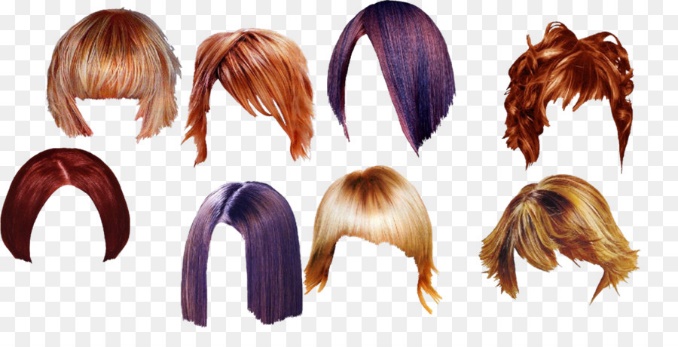 ผู้เรียนสามารถตอบคำถามได้ผู้เรียนสามารถอธิบายเหตุผลในการได้มาซึ่งคำตอบได้ผู้เรียนสามารถแสดงความคิดเห็นได้อย่างมีเหตุมีผล เมื่อคิดเห็นต่างกับผู้อื่นผู้เรียนสามารถอธิบายลักษณะของ   ทัศนธาตุได้ขั้นที่ระยะเวลาบทบาทของผู้สอนและผู้เรียนโอกาสหรือสิ่งที่นำมาใช้ประเมินผล2ชั่วโมงที่2 - 3กิจกรรม: ปลูกผมผู้เรียนจะได้เรียนรู้อาชีพอีกอาชีพหนึ่งที่ต้องใช้ศิลปะการสร้างสรรค์ผลงาน อีกทั้งยังได้ใช้ความคิดสร้างสรรค์และจินตนาการ เชื่องโยงศิลปะสู่ชีวิตจริง นำศิลปะไปใช้ในทางสร้างสรรค์ นำของเก่าเหลือใช้มาชุบชีวิตให้สวยงามด้วยศิลปะ พร้อมกับเรียนรู้ศิลปะผ่านธรรมชาติวัสดุและอุปกรณ์ที่ต้องใช้ มีดังนี้กระถางเก่าสีอะคริลิกพู่กันดินสอเมล็ดพืชผู้สอนถามถึงประสบการณ์การเข้าร้านทำผมของผู้เรียน ให้ผู้เรียนเล่าประสบการณ์และแลกเปลี่ยนเรียนรู้ร่วมกันผู้สอนสมมุติบทบาทให้ผู้เรียนเป็นช่างทำผมมืออาชีพที่กำลังจะต้องทำผมให้กับใครสักคนเพื่อไปร่วมงานสำคัญ ผู้สอนอาจสร้างเรื่องราวให้ดูน่าตื่นเต้น มีความสำคัญ เพื่อให้ผู้เรียนเกิดแรงจูงใจในการสร้างสรรค์ผลงานศิลปะ หรืออาจชี้ให้เห็นถึงประโยชน์ของการนำศิลปะมาสร้างสรรค์ผลงานในครั้งนี้ โดยการนำกระถางเก่ามาชุบชีวิตให้สดใสสวยงามกว่าเคยผู้สอนแนะนำเมล็ดพันธุ์ผักที่จะนำมาแทนเส้นผมแต่ละชนิด เช่น เมล็ดต้นอ่อนทานตะวัน ผักบุ้ง ถั่วงอก คะน้า ฯลฯ  ให้ผู้เรียนลองสังเกตลักษณะของลำต้น สี ใบ ว่ามีลักษณะแตกต่างกันอย่างไรบ้าง แล้วร่วมกันอภิปรายให้ผู้เรียนออกแบบลักษณะตัวละครลงบนกระถางต้นไม้เก่าที่นำมาจากที่บ้าน หรือผู้สอนนำมาให้จากบริเวณโรงเรียน โดยใช้ดินสอร่างหน้าตัวละครให้เต็มกระถาง ยกเว้นบริเวณเส้นผมที่ไม่ต้องวาด และลงสีด้วยสีอะคริลิก ให้ผู้เรียนลองจิตนาการเส้นผมของตัวละครจากผักแต่ละชนิดที่ผู้สอนนำมาให้ เลือกปลูกผักที่คิดว่าเหมาะสมกับตัวละครของตนเองมากที่สุด โดยผู้เรียนอาจเลือก 1 2 หรือ 3 ชนิด ก็ได้ตามจินตนาการซึ่งขณะทำกิจกรรมผู้สอนอาจเดินสำรวจและสอบถามถึงแนวคิดในการสร้างสรรค์ผลงานของผู้เรียนเป็นระยะ เพื่อให้ผู้เรียนได้สะท้อนและทบทวนวิธีคิดในการออกแบบตัวละครและทรงผมการคิดสร้างสรรค์ชิ้นงานจากการเรียนรู้กระบวนการคิดจากการถามคำถามและการให้เหตุผลในการตอบผู้เรียนสามารถแสดงความคิดเห็นได้อย่างมีเหตุมีผล เมื่อคิดเห็นต่างกับผู้อื่นผู้เรียนสามารถเลือกใช้วัสดุอุปกรณ์ได้อย่างเหมาะสมกระบวนการทำงานขั้นที่ระยะเวลาบทบาทของผู้สอนและผู้เรียนโอกาสหรือสิ่งที่นำมาใช้ประเมินผล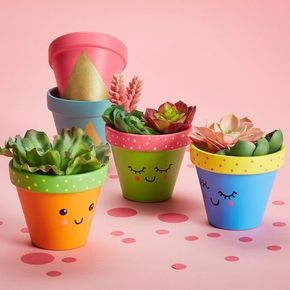 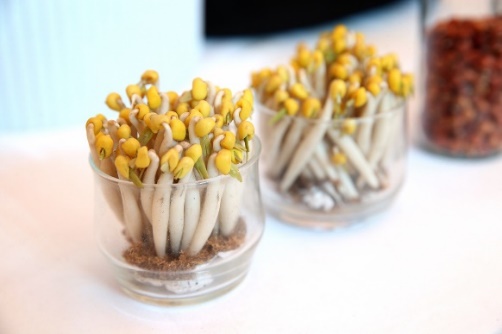 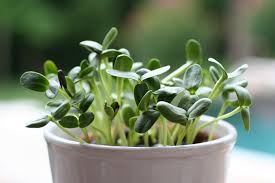 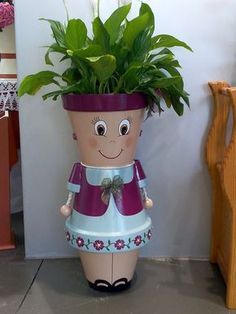 3ชั่วโมงที่4กิจกรรม: Fashion Weekหลังจากที่ทรงผมของตัวละครของผู้เรียนแต่ละคนงอกออกมาแล้ว ให้ผู้เรียนลองตัดแต่งทรงผมตามความพึงพอใจ โดยสามารถเก็บส่วนที่ตัดออกไปปรุงอาหารต่อได้อีกด้วยให้ผู้เรียนนำนางแบบนายแบบที่ได้ตัดแต่งทรงผมเสร็จเรียบร้อยแล้ว ออกมาเดินแฟชั่นโชว์ โดยมีครูและเพื่อนๆ เป็นผู้ชม หลังจากเดินเสร็จเรียบร้อยแล้ว ให้ผ็เรียนนำผลงานจัดแสดงไว้บริเวณรอบๆ ห้องเรียนหรือตามความเหมาะสมผู้สอนแจกกระดาษ Post-it  ให้นักเรียนเขียนชื่นชม ให้กำลังใจ จากนั้นนำไปแปะบนผลงานที่ผู้เรียนชื่นชอบ โดยให้ผู้เรียนสามารถเดินชมผลงาน แลกเปลี่ยนเรียนรู้ร่วมกันได้อย่างอิสระ ซึ่งผู้สอนและผู้เรียนช่วยกันสร้างบรรยากาศการเรียนรู้ของความเป็นกัลยาณมิตรที่ดีต่อกันเมื่อผู้เรียนชมผลงานเรียบร้อยแล้ว ให้ผู้เรียนหยิบผลงานของตนเองมานั่งล้อมวงเพื่อ Show & Share และร่วมกันสรุปถึงสิ่งที่ได้เรียนรู้จากการสร้างสรรค์ผลงานการคิดสร้างสรรค์ชิ้นงานจากการเรียนรู้ผู้เรียนสามารถอธิบายเหตุผล และกระบวนการในการสร้างสรรค์ผลงานได้กระบวนการคิดจากการถามคำถามและการให้เหตุผลในการตอบกระบวนการทำงานขั้นที่ระยะเวลาบทบาทของผู้สอนและผู้เรียนโอกาสหรือสิ่งที่นำมาใช้ประเมินผล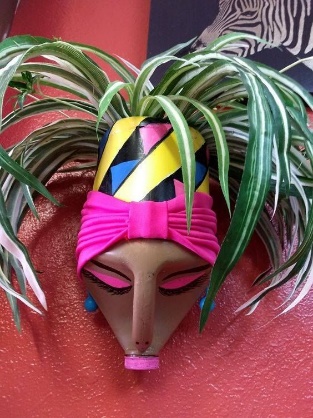 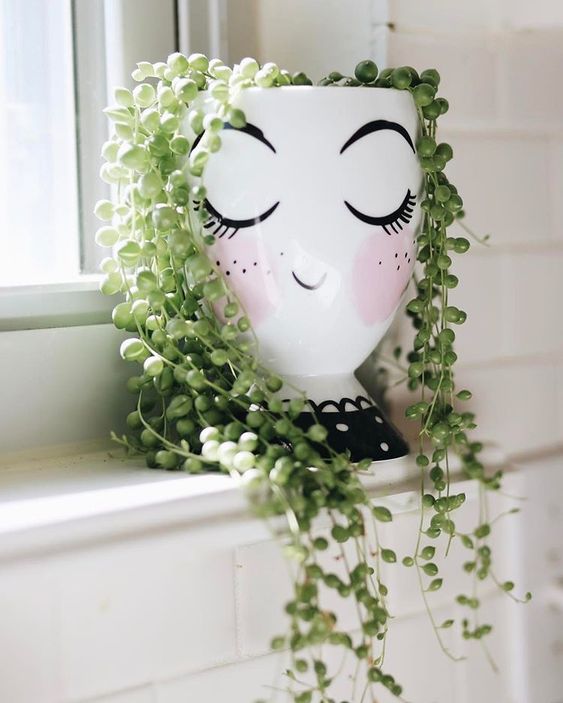 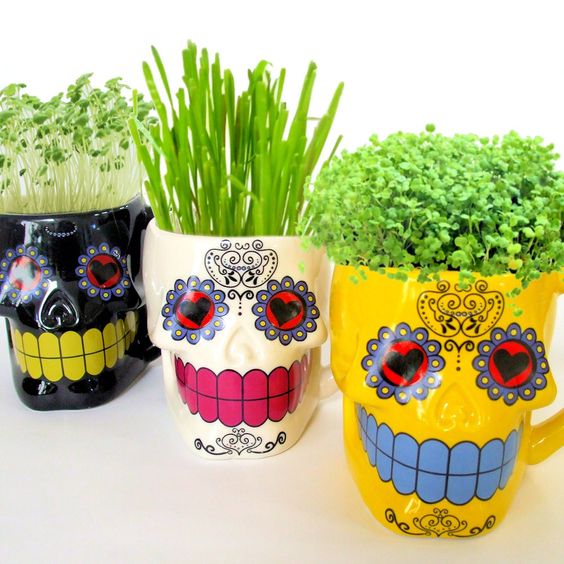 ความคิดสร้างสรรค์ระดมความคิดพร้อมค้นหาคำตอบลำดับขั้นตอน(ลำดับขั้นก่อนหน้านี้)การคิดอย่างมีวิจารณญาณตั้งคำถามและประเมินความคิดและการสร้างผลงานลำดับขั้นตอน(ลำดับขั้นก่อนหน้านี้)จินตนาการใช้ความรู้สึก ใช้ความเห็นอกเห็นใจ การสังเกต และอธิบายความเชื่อมโยงของความรู้ที่ได้รับไปสู่การประยุกต์ใช้สำรวจ ค้นหา ระดมความคิด1, 2 2ทำความเข้าใจกรอบแนวคิดและขอบเขตของการสร้างผลงานทบทวนความรู้ ความคิดเห็น และเปรียบเทียบเพื่อหามุมมองในการสร้างผลงาน1, 21, 2สอบถามเพื่อสร้างความสัมพันธ์  สร้างมุมมองเชิงบูรณาการ สร้างวินัย และอื่นๆลองเล่นหรือทำสิ่งที่แตกต่าง เพิ่มความเสี่ยงและคิดนอกกรอบ1, 2, 32ระบุจุดแข็งและจุดอ่อนของผลงานกับข้อโต้แย้ง  คำอ้างและความเชื่อความท้าทายในกระบวนการสร้างผลงาน  ตรวจสอบความถูกต้อง วิเคราะห์ช่องว่างในการเรียนรู้32, 3ลงมือทำและแบ่งปันนึกภาพ แสดงสิ่งที่คิด ผลิต คิดค้นวิธีการใหม่ๆ หาวิธีการพัฒนาผลงานชื่นชมมุมมองความแปลกใหม่ในการสร้างผลงาน22, 3ประเมิน หาพื้นฐาน แสดงความคิดเห็น  มีผลิตผลเชิงตรรกะ มีเกณฑ์จริยธรรม หรือสุนทรียศาสตร์ มีการหาเหตุผลตระหนักถึงอคติทางมุมมองของตนเอง (ตามที่ได้รับจากผู้อื่น) ความไม่แน่นอน ข้อจำกัดของวิธีการสร้างผลงาน33ระดับการคิดระดับ 1ระดับ2ระดับ3ระดับ4จินตนาการความรู้สึก ความเอาใจใส่ การสังเกตการอธิบายเพื่อเชื่อมโยงระหว่างความรู้ที่ได้รับไปสู่การประยุกต์ใช้(ขั้นตอนที่ 1, 2)ผู้เรียนแสดงให้เห็นการให้ความร่วมมือกับกิจกรรมน้อย ผู้เรียนแสดงให้เห็นการให้ความร่วมมือกับกิจกรรมค่อนข้างน้อย ผู้เรียนแสดงให้เห็นการให้ความร่วมมือกับกิจกรรมอย่างชัดเจน ผู้เรียนแสดงให้เห็นความกระตือรือร้นและมีส่วนร่วมในกิจกรรมอย่างชัดเจนลงมือทำและแบ่งปันแสดงสิ่งที่คิด ค้นหาวิธีการสร้างสรรค์ผลงานใหม่ๆ หาวิธีพัฒนาผลงาน ชื่นชมมุมมองความแปลกใหม่ในการสร้างผลงาน(ขั้นตอนที่ 2, 3 )ผลงานและการอธิบายกระบวนการสร้างผลงาน ยังมีข้อจำกัดของการยกตัวอย่างประกอบเหตุและผลของการได้มาซึ่งวิธีการสร้างสรรค์ผลงานผลงานและการอธิบายกระบวนการสร้างผลงานมีการยกตัวอย่างประกอบเหตุและผลของการได้มาซึ่งวิธีการบ้าง แต่ยังเบี่ยงเบนไปจากความรู้เดิมเล็กน้อยผลงานและการอธิบายกระบวนการสร้างผลงานมีการยกตัวอย่างประกอบเหตุและผลของการได้มาซึ่งวิธีการที่ชัดเจน มีการอ้างอิงสิ่งที่ได้เรียนรู้มาเชื่อมโยงประกอบ มีเหตุผลที่น่าเชื่อถือ มีการอภิปรายแนวคิดเพิ่มเติมแต่แนวคิดยังคล้ายกับที่เคยมีมาก่อนหน้านี้ แต่ปรับใหม่เป็นรูปแบบของตัวเองผลงานและการอธิบายกระบวนการสร้างผลงานมีการยกตัวอย่างประกอบเหตุและผลของการได้มาซึ่งวิธีการที่ชัดเจน มีการอ้างอิงสิ่งที่ได้เรียนรู้มาเชื่อมโยงประกอบ มีเหตุผลที่น่าเชื่อถือ มีการอภิปรายแนวคิดเพิ่มเติมที่ต่างไปจากที่เคยมีมาแต่เดิมเป็นตัวของตัวเองชัดเจน 